Comité TECHNIQUECinquante-deuxième session 
Genève, 14-16 mars 2016Projet d’ordre du jour réviséDocument établi par le Bureau de l’Union

Avertissement : le présent document ne représente pas les principes ou les orientations de l’UPOV	Ouverture de la session	Adoption de l’ordre du jour	Débat sur :a)	les descriptions variétales et le rôle du matériel végétal, y compris le nombre minimum de cycles de végétations pour l’examen DHSb)	les paramètres qualitatifs pour l’examen DHSc)	la question de faciliter la mise au point de bases de donnéesd)	l’écart minimal entre les variétés	Rapport sur les faits nouveaux intervenus au sein de l’UPOV, y compris certaines questions examinées lors des dernières sessions du Comité administratif et juridique, du Comité consultatif et du Conseil (document TC/52/10)	Rapports sur l’état d’avancement des travaux des groupes de travail techniques, y compris le Groupe de travail sur les techniques biochimiques et moléculaires, notamment les profils d’ADN (BMT) (documents TWA/44/23, TWC/33/30, TWF/46/29, TWO/48/26, TWV/49/32 et rapports verbaux des présidents)	Questions découlant des travaux des groupes de travail techniques (document TC/52/3)	Documents TGP (document TC/52/5)Révision des documents TGPTGP/7 : Élaboration des principes directeurs d’examenRévision du document TGP/7 : Matériel pour les rédacteurs de principes directeurs d’examen (document TC/52/28)Révision du document TGP/7 : Utilisation de texte, de photographies et d’illustrations exclusives dans les principes directeurs d’examen (document TC/52/14)Révision du document TGP/7 : Séries régionales de variétés utilisées à titre d’exemple (document TC/52/15)TGP/8 : Protocole d’essai et techniques utilisés dans l’examen de la distinction, de l’homogénéité et de la stabilitéRévision du document TGP/8 : première partie : Protocole d’essai DHS et analyse des données, nouvelle section : Réduction de la variation due à différents observateurs dans un même essai (document TC/52/16)Révision du document TGP/8 : deuxième partie : Quelques techniques utilisées dans l’examen DHS, section 9 : Analyse globale de l’homogénéité sur plusieurs années (méthode d’analyse COYU) (documents TC/52/17 et TC/52/17 Add.)Révision du document TGP/8 : deuxième partie : Quelques techniques utilisées dans l’examen DHS, nouvelle section : Examen DHS sur des échantillons globaux (document TC/52/18)Révision du document TGP/8 : deuxième partie : Quelques techniques utilisées dans l’examen DHS, nouvelle section : Traitement des données pour l’évaluation de la distinction et l’établissement de descriptions variétales (document TC/52/19)TGP/10 : Examen de l’homogénéitéRévision du document TGP/10 : Nouvelle section : Évaluation de l’homogénéité au moyen des plantes hors-type sur la base de plusieurs cycles de végétation ou sous-échantillons (documents TC/52/20 et TC/52/20 Add.)TGP/0 : Liste des documents TGP et date de la version la plus récente de ces documents (document TC/52/5)	Techniques moléculaires (document TC/52/11)	Dénominations variétales (document TC/52/12)	Informations et bases de donnéesa)	Bases de données d’information de l’UPOV (document TC/52/6)b)	Formulaire de demande électronique (document TC/52/7)c)	Échange et utilisation de logiciels et d’équipements (document TC/52/8)d)	Bases de données sur les descriptions variétales (document TC/52/9)	Questions concernant les descriptions variétales (document TC/52/21)	Définition des groupes de couleurs à partir du code RHS des couleurs (document TC/52/22)	Méthodes statistiques applicables aux caractères observés visuellement (document TC/52/23)	Ateliers préparatoires (document TC/52/13)	Principes directeurs d’examen (documents TC/52/2, TC/52/24, TC/52/25, TC/52/26 et TC/52/27)	Liste des genres et espèces pour lesquels les services ont une expérience pratique en matière d’examen de la distinction, de l’homogénéité et de la stabilité (document TC/52/4)	Programme de la cinquante-troisième session	Adoption du compte rendu (selon le temps disponible)	Clôture de la session[Fin du document]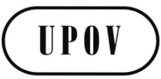 FTC/52/1 Rev.ORIGINAL : anglaisDATE : 2 mars 2016UNION INTERNATIONALE POUR LA PROTECTION DES OBTENTIONS VÉGÉTALESUNION INTERNATIONALE POUR LA PROTECTION DES OBTENTIONS VÉGÉTALESUNION INTERNATIONALE POUR LA PROTECTION DES OBTENTIONS VÉGÉTALESGenèveGenèveGenève